PENGARUH PERHATIAN  ORANG TUA PENAMBANG BATU TERHADAP MOTIVASI BELAJAR SISWA SMP NEGERI 2 MORAMO KECAMATAN MORAMO UTARA KABUPATEN KONAWE SELATAN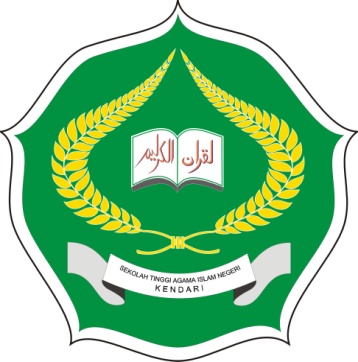 Skripsi  Diajukan untuk Memenuhi Salah Satu Syarat Mencapai Gelar Sarjana Pendidikan Islam pada Program Studi Pendidikan Agama IslamOlehN U R H A Y A N INIM. 08010101005JURUSAN TARBIYAHSEKOLAH TINGGI AGAMA ISLAM NEGERI (STAIN)SULTAN QAIMUDDIN KENDARI2013KATA PENGANTARﺒﺳﻢ ﺎﷲ ﺎﻠﺮﺤﻤﻦ ﺎﻠﺮﺤﻴﻢﺍﻟﺤﻣﺩﷲ ﺭﺏﺍﻟﻌﺎﻟﻣﻳﻥ ﻭﺍﻟﺻﻼﺓ ﻭﺍﻟﺳﻼﻡﻋﻟﻰ ﺃﺷﺭﻑﺍﻷﻧﺑﻳﺎﻋ ﻭﺍﻟﻣﺭﺴﻟﻳﻥ ﻭﻋﻟﻰﺃﻟﻪ ﻭﺃﺼﺣﺎﺒﻪ ﺃﺠﻣﻌﻳﻥ. ﺃﻣﺎ ﺒﻌﺪPuji dan Syukur penulis panjatkan kepada Allah SWT, karena berkat Hidayah yang diberikan-Nya, penulis dapat menyelesaikan penulisan skipsi ini, yang dilakukan dalam rangka memenuhi syarat-syarat mencapai gelar Sarjana Pendidikan Islam Program Studi Pendidikan Agama Islam Jurusan Tarbiyah pada Sekolah Tinggi Agama Islam Negeri (STAIN) Sultan Qaimuddin Kendari. Demikian pula penulis tak lupa menyampaikan shalawat dan salam sejahtera kepada junjungan kita Nabiyullah Muhammad SAW. Demikian pula kepada para sahabat dan pengikutnya hingga akhir zaman.Penulis menyadari sepenuhnya bahwa baik dalam penyelesaian studi maupun dalam proses penulisan skripsi ini, telah mendapat dorongan, motivasi dan bimbingan dari berbagai pihak. Olehnya itu izinkan penulis untuk menyampaikan rasa terima kasih yang sedalam-dalamnya kepada pihak-pihak dimaksud, terutama kepada :Ayahanda Rusmin K dan Ibunda Gariati tercinta, Kakak dan Adik-adikku tersayang Kak Nurhayati, Dik Jumadil dan Ega Wahyuni, yang telah membantu dan mendo’akan penulis selama menempuh studi pada Sekolah Tinggi Agama Islam Negeri (STAIN) Sultan Qaimuddin Kendari, dengan segala motivasi baik moril maupun materil kepada penulis.Suami penulis Muhtar Musafir yang telah banyak membantu dan selalu menemani penulis dalam keadaan apapun serta dalam penyelesaian skripsi tersebut.Ketua Sekolah Tinggi Agama Islam Negeri (STAIN) Sultan Qaimuddin Kendari Bapak Dr. H. Nur Alim, M.Pd.Ketua Jurusan Tarbiyah Sekolah Tinggi Agama Islam Negeri (STAIN) Sultan Qaimuddin Kendari Ibu Dra. Hj. St. Kuraedah, M.Ag.Ketua Program Studi Pendidikan Agama Islam Jurusan Tarbiyah Sekolah Tinggi Agama Islam Negeri (STAIN) Sultan Qaimuddin Kendari Bapak Aliwar, S.Ag, M.Pd.Dosen Pembimbing Bapak Drs. Amri M. Th.I dan Ibu Ir. Hj. Ety Nur Inah M.Si yang telah banyak membantu dengan meluangkan waktu, tenaga dan pikiran demi terselesaikannya skripsi penulis.Dinas Pendidikan Kabupaten Konawe Selatan atas rekomendasi dan pelayanannya yang telah memberikan ijin penelitian di tempat penulis melakukan penelitian.Kepala SMP Negeri 2 Moramo Bapak Drs. Fardin A. M.Si beserta para guru dan staf tata usaha yang telah banyak membantu penulis dalam penyusunan skripsi ini.Kepala Perpustakaan Sekolah Tinggi Agama Islam Negeri (STAIN) Sultan Qaimuddin Kendari atas bantuannya memfasilitas pelaksanaan studi kepustakaan.Seluruh jajaran dan pegawai Sekolah Tinggi Agama Islam Negeri (STAIN) Sultan Qaimuddin Kendari yang telah memberikan bimbingan dan pelayanan selama menuntut ilmu.Kepada  semua pihak yang telah memberikan bantuannya kepada penulis dalam rangka penyusunan skripsi ini, baik secara langsung maupun tidak langsung.   Segala khilaf, semoga apa yang penulis lakukan dengan karya tulis ini dapat bernilai ibadah disisi-Nya. Amien.Kendari, Agustus 2013Penulis, NurhayaniDAFTAR ISIHalamanHALAMAN JUDUL		……………………………………………….…	iPERNYATAAN KEASLIAN SKRIPSI	.....................................................	iiPERSETUJUAN PEMBIMBING		……………………………….…	iiiPENGESAHAN PENGUJI	……………………………………………….…	iv ABSTRAK	.....................................................................................................	vKATA PENGANTAR	.............................................................................	viDAFTAR ISI	……………………………………………………...	ixDAFTAR TABEL	...................................................................................	xiBAB. I PENDAHULUANLatar Belakang	………………………………………….............	1Batasan Dan Rumusan Masalah	………………………….............	4Hipotesis	………………………………………………….............	5Tujuan Penelitian	………………………………………….............	5Kegunaan Penelitian	………………………………….............	6Definisi Operasional	………………………………….............	6BAB. II KAJIAN PUSTAKAPerhatian Anak Dalam Keluarga		……………….................	8Pengertian perhatian Orang Tua	………………….............	8Perhatian Orang Tua Dalam Keluarga	……………......... 	10Bentuk-Bentuk Perhatian Orang Tua	…………….……............	13Motivasi Belajar Siswa	………………………………….............	18Pengertian Motivasi	………………………………….............	18Bentuk-Bentuk Motivasi	………………………….............	19Fungsi Motivasi Dalam Belajar	………………….............	20Prinsip-Prinsip Motivasi Belajar	………………….............	22Faktor-Faktor yang mempengaruhi motivasi belajar	….............	23Upaya-Upaya Meningkatkan Motivasi Belajar	….............	24Pengaruh perhatian orang tua terhadap motivasi belajar	    ……….	24Penelitian Relevan…………………………………………...........	26BAB. III METODOLOGI PENELITIANJenis Penelitian	…………………………………………............	27Lokasi dan Waktu Penelitian	…………………………............	27Variabel Penelitian	…………………………………............	28Populasi dan Sampel	…………………………………............	29Metode Pengumpulan Data	…………………………............	30Teknik Analisis Data	…………………………………............	33BAB. IV HASIL DAN PEMBAHASAN PENELITIANGambaran Umum SMP Negeri 2 Moramo	............................	37Sejarah singkat smpn 2 moramo	…………………………	37Keadaan sarana dan prasarana pembelajaran	 ………………..	38Keadaan guru dan tenaga administrasi sekolah ……………...	41Keadaan siswa	………………………………………....	43Gambaran Perhatian Orang Tua Di SMP Negeri 2 Moramo	....	44Gambaran Motivasi belajar siswa SMP Negeri 2 Moramo	....	64Analisis Pengaruh perhatian orang tua yang menambang batu terhadap motivasi belajar siswa SMP Negeri 2 Moramo	................	83BAB. V PENUTUPKesimpulan	............................................................................	92Saran	........................................................................................	93DAFTAR PUSTAKALAMPIRAN – LAMPIRABSTRAKNURHAYANI, NIM. 08 01 01 01 005. “Pengaruh Perhatian Orang Tua Penambang Batu Terhadap Motivasi Belajar Siswa SMP Negeri 2 Moramo Kecamatan Moramo Utara Kabupaten Konawe Selatan”, melalui bimbingan bapak Drs. Amri M, Th.I dan ibu Ir. Hj. Ety Nur Inah M. SiSkripsi ini merupakan hasil penelitian tentang pengaruh perhatian orang tua Penambang batu terhadap motivasi belajar siswa SMP Negeri 2 moramo kecamatan moramo utara kabupaten konawe selatan. Rumusan masalah dalam penelitian ini adalah; 1) Bagaimana perhatian orang tua Penambang batu di Desa Sanggula Kecamatan Moramo Utara Kabupaten Konawe Selatan ? 2) Bagaiman gambaran motivasi belajar siswa yang  ditinggalkan orang tuanya menambang batu di SMP Negeri 2 Moramo Kecamatan Moramo Utara Kabupaten Konawe Selatan  ? 3) Apakah ada pengaruh yang signifikan dari perhatian orang tua Penambang batu terhadap motivasi belajar siswa SMP Negeri 2 Moramo Kecamatan Moramo Utara Kabupaten Konawe Selatan ?    Penelitian ini adalah jenis penelitian kuantitatif dengan jumlah populasi 128 orang dan sampel sebanyak 32 orang. Tehnik pengumpulan data yang digunakan yaitu : observasi, angket, selanjutnya dianalisis dengan analisis statistik deskriptif dan inferensial.Berdasarkan hasil penelitian menunjukkan bahwa perhatian orang tua Penambang batu Di SMPN 2 Moramo Utara berada pada kategori cukup baik dengan interval 41-60 %. Selanjutnya motivasi belajar siswa berada pada kategori baik dengan interval 61-80 %. dengan demikian hasil analisis deskripsi diperoleh nilai rata-rata X= 35,78 dan Y= 38,59 dengan persamaan regresi linear sederhana Ŷ= a + b X (16,83 + 0,61 X) dan berdasarkan perhitungan dengan menggunakan rumus product moment diperoleh r= 0,68. Jika diinterpretasikan pada nilai rtabel pada taraf α = 0,05 % dimana dk= n-2 = 32-2=30, maka diperoleh rtabel = 0,349. Dengan dermikian rhitung = 0,68 ≥ rtabel = 0,349 yang berarti terdapat pengaruh yang positif antara perhatian orang tua Penambang batu terhadap motivasi belajar siswa SMPN 2 Moramo Utara Kec. Moramo Utara Kab. Konawe Selatan. Sedangkan nilai koefisien determinasinya (r2) adalah sebesar 46%. Nilai koefisien determinasi yang diperoleh di atas, menunjukkan motivasi belajar siswa sebesar 46 % ditentukan oleh pengaruh perhatian orang tua khususnya Penambang batu, sedangkan sisanya 54 % ditentukan atau dipengaruhi oleh variabel lain yang tidak dibahas dalam penelitian ini. Sedangkan untuk menguji atau tidaknya hasil penelitian ini, peneliti menggunakan uji F (Uji Fisher) fhitung ≤ ftabel. Untuk signifikan yang peneliti lakukan menunjukkan bahwa fhitung =25,84 ≥ ftabel = 4,17. Maka hipotesis sistematik H1 (Signifikan) diterima H0 (tidak signifikan) ditolak. Jadi, dapat disimpulkan bahwa perhatian orang tua Penambang batu batu berpengaruh positif dan signifikan terhadap motivasi belajar siswa SMPN 2 Moramo Utara Kec. Moramo Utara Kab. Konawe Selatan.  